MÅNEDSPLAN FOR ZEBRASTUEN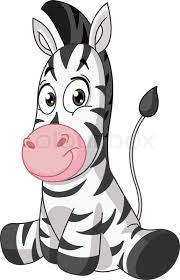 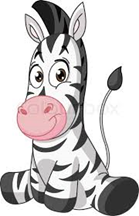 AprilMed forbehold for ændringer – følg med på tavlen!Uge 14.Emne: VLS (Vi lærer sprog)Man d. 12. Påskedag                                 LukketTir d. 2Velkommen til Elina og ElmerOns d. 3UdedagTor d. 4MotorikFre d. 5LegetøjsdagUge 15.Emne: VLSMand. 8UdedagTir d. 9Ons d. 10TurdagTor d. 11MotorikFre d. 12LegetøjsdagUge 16.Emne: Sanserne ScienceMan d. 15Udedag Tir d. 16Ons d. 17Maddag Tors d. 18MotorikHusk: Generalforsamling i aften 18:30-20:30Fre d. 19LegetøjsdagUge 17.Emne: Sanserne ScienceMan d. 24.UdedagTir d. 25.Ons d. 26.TurdagTors d. 27.MotorikFre d. 28.LegetøjsdagUge 18.Emne: Sanserne ScienceMan d. 29UdedagTir d. 30